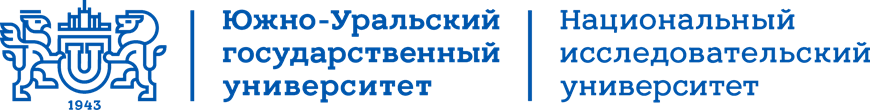 ИНФОРМАЦИОННОЕ ПИСЬМОXX Международной научно-практической конференции молодых исследователей«Университетские правовые диалоги: голос молодых - University Law Dialogues: Voice of the Youth»Уважаемые студенты и молодые исследователи!Юридический институт ЮУрГУ приглашает Вас принять участие в работе очной международной научно-практической конференции молодых исследователей «Университетские правовые диалоги: голос молодых – University Law Dialogues: Voice of the Youth».Конференция состоится 26 – 27 апреля 2024 г. в очном формате, в том числе с возможностью онлайн выступлений.К участию в конференции приглашаются студенты, магистранты, аспиранты и молодые ученые не старше 35 лет.Работа конференции будет организована по следующим секциям:Теория и история государства и права;Конституционное, муниципальное и административное право;Международное и европейское право;Гражданское право и отрасли частного права;Гражданский и арбитражный процесс;Предпринимательское право и налоговое право;Экологическое и земельное право;Трудовое право и социальное право;Уголовное право и криминология;Уголовный процесс;Криминалистика и судебная экспертиза;Судебная и правоохранительная деятельность;Law in Changing World (секция на английском языке).По итогам конференции планируется издание сборника статей (с присвоением классификаторов ISBN, УДК, ББК), который будет включен в Российский индекс научного цитирования (РИНЦ, https://elibrary.ru) на условиях полнотекстового размещения. Статьи участников конференции включаются в сборник при условии соответствия требованиям к их оформлению и содержанию, указанным в настоящем информационном письме.В группе конференции в ВКонтакте https://vk.com/problemsoflaw и на сайте Юридического института ЮУрГУ https://law.susu.ru будет размещена программа конференции с указанием времени проведения секций и сведений для подключения к конференции в онлайн формате.Для участия в конференции и публикации статьи необходимо в срок до 14 апреля 2024 г. включительно подать заявку (Приложение 1), текст статьи (требования к оформлению прилагаются в Приложении 2), лицензионный договор (Приложение 3) путём направления их на адрес электронной почты выбранной секции:От одного автора принимается не более одной статьи в сборник. Допускается публикация статей в соавторстве (не более 2-х авторов).При участии в нескольких секциях конференции опубликованию подлежит одна статья, поданная ранее или на выбор автора.Включение статьи в сборник осуществляется при условии представления подписанных автором оригиналов лицензионного договора, анкет и акта приема-передачи произведения (Приложение 3), которые должны быть получены организаторами до 06 мая 2024 г. Оригиналы лицензионного договора, анкеты и акта приема-передачи произведения следует передавать на кафедру, которая курирует проведение секции, в которой принимает участие автор статьи. Иногородние участники конференции направляют оригиналы по адресу: 454080, г. Челябинск, пр. Ленина, д. 76, каб. 240, с пометкой «Студенческая конференция».Надеемся увидеть Вас в числе участников конференции.Приложение 1Заявка на участие в XX Международной научно-практической конференциимолодых исследователей«Университетские правовые диалоги: голос молодых –  University Law Dialogues: Voice of the Youth» ВНИМАНИЕ! Текст заявки должен быть выполнен в Microsoft WordПриложение 2ТРЕБОВАНИЯк оформлению работ, представляемых для опубликования по итогам проведения международной научно-практической конференции молодых исследователей «Университетские правовые диалоги: голос молодых – University Law Dialogues: Voice of the Youth»1. Правила оформления научной работы.1.1. К опубликованию в сборнике конференции принимается научно-исследовательская работа студентов (бакалавриата, специалитета, магистратуры, аспирантуры), выполненная в виде статьи.1.2. Допускается публикация статей в соавторстве (не более 2-х авторов). От одного автора принимается не более одной статьи в сборник. При участии в нескольких секциях конференции опубликованию подлежит одна статья, поданная раньше или на выбор автора.1.3. Статья выполняется на русском языке и должна содержать сведения о научном руководителе автора.1.4. Объем статьи не должен превышать 3 страниц, без учета библиографического списка.1.5. Текст должен быть выполнен в текстовом редакторе Microsoft Word; шрифт Times New Roman, цвет черный, размер шрифта для всего текста – 14 пт, строчные буквы. Интервал – полуторный. Красная строка – табуляция или отступы (1,25). Размеры полей: верхнее – 2,4; левое, правое – 2,5; нижнее – 2,8 см. В правом углу указывается фамилия, инициалы автора, статус, учебное заведение. Название статьи пишется заглавными буквами, 14 полужирным шрифтом, отделяется от основного текста одной пустой строкой. К названию ставится сноска, в которой указывается ФИО научного руководителя, должность, ученая степень (звание).В левом углу следует указать УДК статьи (классификатор УДК по праву: http://teacode.com/online/udc/34/34.html).При подготовке статьи не допускается: использование разрывов строк; висячие строки (то есть неполные строки в начале страницы); более одного пробела подряд; расстановка переносов с помощью дефисов и т.п.Нумерацию страниц в статье не ставить.1.6. Ссылки на использованную литературу приводятся в тексте в квадратных скобках (указывается цифрой номер литературы в библиографическом списке, и через запятую указать страницу, с которой приводится текст ссылки, ссылки приводятся в алфавитном порядке).1.7. Обязательна аннотация (3-4 строки) на русском языке; ключевые слова (до 5 терминов) на русском языке.1.8. В библиографию включается только литература. В библиографию не включается описание нормативных правовых актов и судебных актов, они приводятся только в тексте статьи.1.9. Требования к изложению: грамотность изложения, ясность и выразительность языка, точность и единообразие терминов, обозначений, условных сокращений, символов.1.10. Материал, предлагаемый для публикации, должен являться оригинальным, не публиковавшимся ранее в других научных изданиях.Не допускаются к опубликованию работы, процент оригинальности которых ниже 70%.2. Правила предоставления научной работы.2.1. Статья может быть предоставлена для опубликования только при условии ее окончательного согласования с научным руководителем.2.2. Статьи в сборник направляются на электронный адрес организаторов конференции в установленные сроки (указываются в информационном письме о проведении конференции).2.3. Факт допуска работы научным руководителем к опубликованию, подтверждается одним из следующих способов:- в адрес организаторов (наряду с электронным экземпляром статьи) предоставляется статья в отпечатанном и скрепленном виде, содержащая визу научного руководителя «согласовано, дата, ф.и.о., подпись»;- в адрес организаторов (наряду с электронным экземпляром статьи) предоставляется сканированное или фотоизображение статьи, содержащей визу научного руководителя «согласовано, дата, ф.и.о., подпись».2.4. Включение статьи в сборник осуществляется при наличии подписанного со стороны автора лицензионного договора с издательством, анкеты и акта приема-передачи произведения (формы документов предоставляются ежегодно с информационным письмом о проведении конференции). Автор должен представить оригиналы лицензионного договора, анкеты и акта приема-передачи произведения одновременно с представлением статьи. В случае невозможности их направления одновременно со статьей, вопрос продления сроков предоставления документов согласовывается с организаторами.2.5. Если статья не соответствует изложенным требованиям, то она не принимается к публикации и направляется автору для доработки с указанием замечаний, требующих устранения, и сроков на доработку статьи. При нарушении правил оформления и предоставления статьи автору может быть отказано в публикации без прав доработки и повторного представления материала.Образец оформления статьиУДК 347.261Степанов О.Л., студент ЮУрГУ (НИУ)г. Челябинск, РоссияСООТНОШЕНИЕ ДОКТРИНЫ БЕНЕФИЦИАРНОЙ СОБСТВЕННОСТИ И ДОКТРИНЫ СНЯТИЯ КОРПОРАТИВНОЙ ВУАЛИВ статье рассматривается проблема разграничения сфер применения доктрины снятия корпоративной вуали и доктрины бенефициарной собственности. Их применение возможно в ситуации, если лицо, осуществляющее корпоративный контроль, злоупотребило им или утратило реальность его осуществления.Ключевые слова: гражданское право, корпоративное право, снятие корпоративной вуали, бенефициарная собственность.Текст статьи. Текст статьи. Текст статьи. Текст статьи [2, с. 137]. Текст статьи. Текст статьи. Текст статьи. Текст статьи. Текст статьи [1, с. 53 – 54]. Текст статьи. Текст статьи. Текст статьи. Текст статьи [4, с. 108]. Текст статьи. Текст статьи. Текст статьи. Текст статьи. Текст статьи [3, с. 261].Библиографический список1. Алексеев А.А. Злоупотребление правом в цивилистическом процессе России / А.А. Алексеев // Вестник Южно-Уральского государственного университета. Серия «Право». – 2017. – № 1. – С. 51–55.2. Гражданское право: учебник в 2 т. Т. 1 / под ред. Б.М. Гонгало. – М.: Статут, 2016. – 511 с.3. Кулагин М.И. Избранные труды по акционерному и торговому праву / М.И. Кулагин. – М.: Статут, 2004. – 363 с.4. Подшивалов Т.П. Сфера применения эстоппеля в российском праве / Т.П. Подшивалов, К.А. Роор // Хозяйство и право. – 2017. – № 6. – С. 104–109.5. Латыев А.Н. «Удовлетворение конкурирующих исков - стилевая особенность российского права?» [Электронный ресурс]. – URL: https://zakon.ru/discussion/2019/07/30/udovletvorenie_konkuriruyuschih_iskov_-_stilevaya_osobennost_rossijskogo_pravaВнимание: нормативные акты и судебные акты в библиографии не приводятся! В ней перечисляются только литературные источники.Приложение 3ЛИЦЕНЗИОННЫЙ ДОГОВОР № __________о предоставлении права использования произведенияна неисключительной основе(неисключительная лицензия)    г. Челябинск                            «__» ______________ 202__ г.

Федеральное государственное автономное образовательное учреждение высшего образования «Южно-Уральский государственный университет (национальный исследовательский университет)», именуемое в дальнейшем «ВУЗ», в лице 
____________________________________________________________________,  действующей на основании доверенности № ________ от ______________ г., с одной стороны и______________________________________________________________________________, ______________________________________________________________________________,именуем__ в дальнейшем «Автор» с другой стороны, именуемые вместе "Стороны", заключили настоящий договор (далее - Договор) о нижеследующем:1. ПРЕДМЕТ ДОГОВОРА1.1. Автор предоставляет ВУЗу право использования следующего произведения _____________________________________________________________________________________ (указывается наименование произведения)(далее - Произведение).1.2. Автор гарантирует, что Произведение создано им лично и Автор является правообладателем исключительного права на ПроизведениеВ целях идентификации Произведения (выбрать нужное)- к Договору прилагается экземпляр Произведения: __________________________ _____________________________________________________________________________________ (на бумажном носителе).- приводятся характеристики Произведения: научная статья.1.3. Лицензия, выдаваемая ВУЗу по настоящему Договору, является простой (неисключительной). За Автором сохраняется право выдачи лицензий другим лицам.1.4. Лицензия выдается на весь срок действия исключительного права на Произведение.1.5. Договор вступает в силу с момента его подписания Сторонами.2. ПОРЯДОК ИСПОЛЬЗОВАНИЯ ОБЪЕКТАИНТЕЛЛЕКТУАЛЬНОЙ СОБСТВЕННОСТИ2.1. ВУЗ вправе использовать Произведение следующими способами:- воспроизведение произведения, то есть изготовление одного и более экземпляра произведения или его части в любой материальной форме;- распространение произведения путем продажи или иного отчуждения его оригинала или экземпляров;- импорт оригинала или экземпляров произведения в целях распространения;- прокат оригинала или экземпляра произведения;- перевод или другая переработка произведения, в том числе редакторская корректура - доведение произведения до всеобщего сведения таким образом, что любое лицо может получить доступ к произведению из любого места и в любое время по собственному выбору (доведение до всеобщего сведения), включая запись в цифровой форме.2.2. Использование ВУЗом Произведения допускается на следующей территории: на территории всего мира.2.3. Вознаграждение за предоставление лицензии: предоставляется безвозмездно.2.4. Автор обязуется предоставить ВУЗу экземпляр Произведения и документацию, необходимую для использования Произведения: ____________________________________________________________________________________________________________________________, в течение 10 (десяти) дней с момента подписания настоящего Договора.О передаче экземпляра Произведения составляется Акт приема-передачи в двух экземплярах за подписями уполномоченных представителей Сторон.2.5. Автор дает свое согласие ВУЗу на заключение сублицензионного договора без дополнительного получения письменного одобрения по каждому такому факту.2.6. Автор гарантирует, что заключение настоящего Договора не приведет к нарушению авторских прав или иных прав интеллектуальной собственности третьих лиц, а также что Автором не заключались и не будут заключаться в дальнейшем какие-либо договоры, противоречащие настоящему договору и делающие невозможным либо затруднительным осуществление ВУЗом предоставленного ему права использования  Произведения. 3. ОТВЕТСТВЕННОСТЬ СТОРОН3.1. Во всех других случаях неисполнения обязательств по Договору Стороны несут ответственность в соответствии с действующим законодательством РФ.3.2. В случае если ВУЗу будут предъявлены претензии или иски по поводу нарушения прав третьих лиц в связи с использованием Произведения, ВУЗ извещает об этом Автора. Автор по согласованию с ВУЗом обязуется урегулировать такие претензии или обеспечить судебную защиту.3.3. О случаях противоправного использования другими лицами Произведения, ставших известными, Стороны обязуются незамедлительно уведомлять друг друга. В случае противоправного использования другими лицами Произведения Автор и ВУЗ обязуются совместно предпринимать действия, направленные на восстановление нарушенных прав в порядке, предусмотренном законодательством Российской Федерации. Порядок совместной деятельности по восстановлению нарушенных прав определяется дополнительными соглашениями Сторон.4. ЗАКЛЮЧИТЕЛЬНЫЕ ПОЛОЖЕНИЯ4.1. Все изменения и дополнения к Договору действительны, если совершены в письменной форме и подписаны обеими Сторонами. Соответствующие дополнительные соглашения Сторон являются неотъемлемой частью Договора.4.2. Договор может быть досрочно расторгнут по соглашению Сторон либо по требованию одной из Сторон по основаниям и в порядке, которые предусмотрены действующим законодательством РФ.4.3. Стороны будут стремиться к разрешению всех возможных споров и разногласий, которые могут возникнуть по Договору или в связи с ним, путем переговоров.4.4. Споры, не урегулированные путем переговоров, передаются на рассмотрение суда в порядке, предусмотренном действующим законодательством РФ.4.5. Договор составлен в ____ экземплярах, по одному для каждой из Сторон.5. АДРЕСА, РЕКВИЗИТЫ И ПОДПИСИ СТОРОН:АВТОР                                                                       ВУЗОт имени Автора                                                  	   От имени ВУЗа____________________ (_______________)                    ___________________ (                                   )АКТприемки-передачи произведенияпо договору № _________ от _________________202__ г.г. Челябинск                                                                                                 "____"___________ 202___ г._______________________________________________________________________________ _______________________________________________________________________________  (Ф.И.О. автора)именуемый в дальнейшем «Автор», с одной стороны, и Федеральное государственное автономное образовательное учреждение высшего образования «Южно-Уральский государственный университет (национальный исследовательский университет)», именуемое в дальнейшем «ВУЗ», в лице ____________________________,  _________________________________________________________действующей на основании доверенности № ___________ от _______________ г., с другой стороны,  составили настоящий Акт о том, что согласно условиям договора Автор передал, а ВУЗ принял рукопись произведения «___________________________________________________________________________________» для публикации в сборнике конференции «Университетские правовые диалоги: голос молодых – UniversityLawDialogues: VoiceoftheYouth».на бумажном носителе в количестве ________________ листов формата А4, ______авт. листов,на электронном носителе: ____________________ файлов в формате WORD, ___________ файлов в формате __________________.С момента подписания настоящего акта обеими сторонами ВУЗу переходит право использования произведения «________________________________________________________ ___________________________________________» в объеме, предоставленном Автором по договору №____ от ______________202_____г. (неисключительная лицензия).С О Г Л А С И Ена обработку персональных данных автора публикации в печатном изданииЯ,Фамилия____________________________________________________________________________________Имя ________________________________________________________________________________________Отчество ____________________________________________________________________________________Адрес регистрации _________________________________________________________________________Паспорт: серия___________ номер__________________ дата выдачи_________________орган, выдавший паспорт _____________________________________________________________________ (далее – субъект персональных данных) даю согласие на их обработку своей волей и в своем интересе Федеральному государственному автономному образовательному учреждению высшего образования «Южно-Уральский государственный университет (национальный исследовательский университет)» (далее – Оператор) ИНН 7453019764, ОГРН 1027403857568, расположенному по адресу: 454080 г. Челябинск, пр. Ленина, 76,в связи с предоставлением права использования произведения, автором которого являюсь:____________________________________________________________________________________________ (наименование произведения)подлежащего опубликованию: в сборнике конференции «Университетские правовые диалоги: голос молодых – UniversityLawDialogues: VoiceoftheYouth».Цель обработки персональных данных: – рецензирование произведения;– заключение и реализация положений лицензионных договоров в течение всего срока их действия;– подготовка и опубликование метаданных произведения в издании;– изготовление и доставка уполномоченным органам обязательных экземпляров каждого выпуска издания;– формирование библиотечных фондов оператора, иные действия, направленные на обеспечение полного редакционно-издательского цикла.Категории и перечень персональных данных, на обработку которых дается согласие субъекта персональных данных:Иные категории персональных данных:– фамилия, имя, отчество (последнее – при наличии);– год рождения;– паспортные данные (серия, номер, кем и когда выдан);– место работы, должность;– ученая степень и (или) ученое звание;– ИНН, СНИЛС; – сотовый телефон и/или домашний телефон (при наличии); – адрес электронной почты.Перечень действий с персональными данными, на совершение которых дается согласие: сбор, запись, систематизацию, накопление, хранение, уточнение (обновление, изменение), извлечение, использование, опубликование, обезличивание, блокирование, удаление, уничтожение, передачу (предоставление, доступ), трансграничную передачу персональных данных в соответствии с  действующим законодательством о персональных данных для достижения целей, указанных в настоящем  согласии, с использованием средств автоматизации, а также без использования средств автоматизации. Срок действия согласия определяется сроком реализации оператором права использования произведения, представляемого субъектом персональных данных, и установленным сроком хранения экземпляра соответствия и проекта макета согласно номенклатуре дел.Отзыв согласия может быть произведен в письменной форме.Подтверждаю, что ознакомлен(а) с Положением о политике в отношении обработки персональных данных в Южно-Уральском государственном университете. Права и обязанности субъекта персональных данных мне разъяснены.«_____» _______________ 20___г.   ____________________         _______________________                                            			  Подпись                                      ФИОС О Г Л А С И Е на обработку персональных данных автора публикации в печатном издании, разрешенных субъектом персональных данных для распространения Я,Фамилия____________________________________________________________________________________Имя ________________________________________________________________________________________Отчество ____________________________________________________________________________________Адрес регистрации _________________________________________________________________________Паспорт: серия___________ номер__________________ дата выдачи_________________орган, выдавший паспорт _____________________________________________________________________  (далее – субъект персональных данных) даю согласие на их распространение (раскрытие неограниченному кругу лиц) Федеральному государственному образовательному учреждению высшего образования «Южно-Уральский государственный университет (национальный исследовательский университет)» (далее – Оператор) ИНН 7453019764, ОГРН 1027403857568, расположенному по адресу: 454080 г. Челябинск, пр. Ленина, д.76,в связи с предоставлением права использования произведения, автором которого являюсь:___________________________________________________________________________________________ (наименование произведения)подлежащего опубликованию в сборнике конференции «Университетские правовые диалоги: голос молодых – UniversityLawDialogues: VoiceoftheYouth».Сведения об информационных ресурсах оператора: https://susu.ru/Цели обработки персональных данных:– подготовка к размещению в открытом бесплатном доступе электронных версий произведения;– иные действия, направленные на распространение произведения.Перечень персональных данных, на распространение которых дается согласие: Иные категории персональных данных (нужное выбрать):– фамилия, имя, отчество (последнее – при наличии);– место работы, должность / учебы;– адрес электронной почты.Перечень действий с персональными данными, на совершение которых дается согласие: распространение (раскрытие неограниченному кругу лиц) в соответствии с действующим законодательством о персональных данных для достижения целей, указанных в настоящем  согласии, посредством  автоматизированной либо смешанной обработки с использованием  официального сайта оператора в сети «Интернет», а также иных информационных ресурсах/сервисах: https://www.elibrary.ru, https://lib.susu.ru/, https://oek.rsl.ru/, https://online.bookchamber.ru/book/ru/Категории и перечень персональных данных, для обработки которых субъект персональных данных устанавливает условия и запреты, а также перечень устанавливаемых условий и запретов:_____________________________________________________________________________(заполняется по желанию субъекта персональных данных)Условия, при которых полученные персональные данные могут передаваться оператором, осуществляющим обработку персональных данных, только по его внутренней сети, обеспечивающей доступ к информации лишь для строго определённых сотрудников, либо с использованием информационно-телекоммуникационных сетей, либо без передачи полученных персональных данных:_____________________________________________________________________________(заполняется по желанию субъекта персональных данных)Срок действия согласия определяется сроком реализации оператором права использования произведения, представляемого субъектом персональных данных.Отзыв согласия может быть произведен в письменной форме.Подтверждаю, что ознакомлен(а) с Положением о политике в отношении обработки персональных данных в Южно-Уральском государственном университете. Права и обязанности субъекта персональных данных мне разъяснены.«_____» _______________ 20___г .  ____________________         _______________________                                                          Подпись                                        Ф.И.О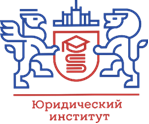 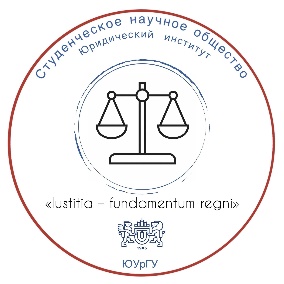 СекцияКафедраОтветственное лицоe-mailГражданское право и отрасли частного праваГражданский и арбитражный процессКафедра гражданского права и гражданского судопроизводствадоцент кафедры, к.ю.н. Савенко Наталья Евгеньевна ne_savenko@mail.ruТеория и история государства и права Трудовое право и социальное правоКафедра теории государства и права, трудового правазав. кафедрой, к.ю.н. Сагандыков Михаил Сергеевичsagandykovms@susu.ruПредпринимательское право и налоговое правоЭкологическое и земельное правоКафедра предпринимательского, конкурентного и экологического правадоцент кафедры к.э.н., Печерцева Ольга Николаевнадоцент кафедры, к.ю.н. Лихолетова Светлана Вячеславовнаpechertsevaon@susu.rulikholetovasv@susu.ruКонституционное, муниципальное и административное правоМеждународное и европейское правоКафедра конституционного и административного праваСтарший преподаватель Борзенкова Анна Германовнаborzenkovaag@susu.ruУголовный процессКриминалистика и судебная экспертизаКафедра уголовного процесса, криминалистики и судебной экспертизыдоцент кафедры, к.ю.н. Буглаева Елена Анатольевнаbuglaevaea@susu.ruУголовное право и криминологияКафедра уголовного и уголовно-исполнительного права, криминологиидоцент кафедры, к.ю.н. Далгалы Татьяна Александровнаdalgalyta@susu.ruСудебная и правоохранительная деятельностьКафедра судебной и правоохранительной деятельностидоцент кафедры, к.ю.н. Задорожная Вера Александровнаzadorozhnaiava@susu.ruLaw in Changing World (секция на английском языке)Заместитель директора по международной деятельностидоцент, к.ю.н. Громова Елизавета Александровнаgromovaea@susu.ruФамилия, имя, отчествоНаименование статьи (доклада)Фамилия, имя, отчество, должность, ученая степень, ученое звание научного руководителяОрганизация (полное наименование образовательного учреждения)Статус (студент бакалавр, студент специалитета, магистрант, аспирант, молодой ученый)Почтовый адресe-mailТелефонНаименование секции, где планируется участие Форма участия (очная, онлайн)Адрес, факс или e-mail, на который нужно выслать именное приглашение Ф.И.О. ______________________________ ____________________________________Дата рождения:_______________________Домашний адрес: ________________________________________________________Паспорт: серия_____ номер ___________,выдан ______________________________, когда _______________________________ИНН: №____________________________Страховое свидетельство государственного пенсионного страхования: №________________ФГАОУ ВО «ЮУрГУ (НИУ)»454080, г.Челябинск, пр. им. В.И. Ленина, 76 ИНН/КПП организации – 7453019764/745301001;ОТДЕЛЕНИЕ ЧЕЛЯБИНСК;БИК – 017501500;Кор. счет – 40102810645370000062Расчетный счет – 03214643000000016900;УФК по Челябинской области (ФГАОУ ВО «ЮУрГУ (НИУ)») л/сч 30696Г34690);ОГРН – 1027403857568;ОКПО – 02066724;ОКТМО 75701390ФГАОУ ВО «ЮУрГУ (НИУ)»454080, г.Челябинск, пр. им. В.И. Ленина, 76 ИНН/КПП организации – 7453019764/745301001;ОТДЕЛЕНИЕ ЧЕЛЯБИНСК;БИК – 017501500;Кор. счет – 40102810645370000062Расчетный счет – 03214643000000016900;УФК по Челябинской области (ФГАОУ ВО «ЮУрГУ (НИУ)») л/сч 30696Г34690);ОГРН – 1027403857568;ОКПО – 02066724;ОКТМО 75701390АвторВУЗ____________________ (_______________)                    ________________  (_______________)                          М.П.